Шнекобур класс «В»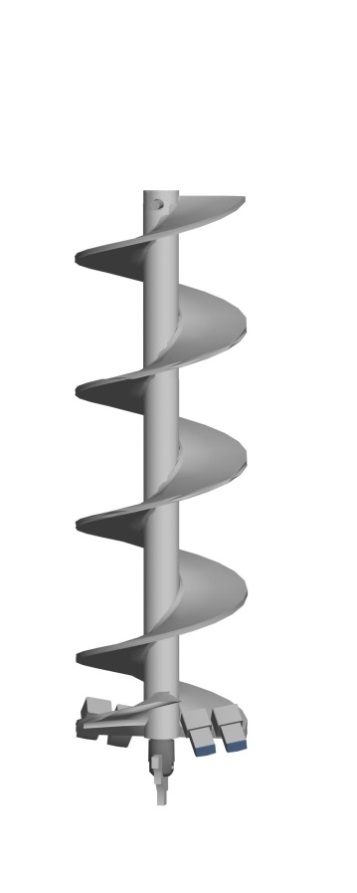 Крутящий момент – 1 000 до 5 000 кгс/мДиаметр трубы – 140*12 ммТолщина витка – Марка стали – 09Г2СКатегория бурения 1-4Категория бурения 1-4Категория бурения 1-4Категория бурения 1-4Категория бурения 4-7Категория бурения 4-7Категория бурения 4-7Категория бурения 4-7Диаметр (мм)Длина Длина Длина Диаметр (мм)Длина Длина Длина 200515256435075975200608257402585980250527256570079425250620257540589535300546007237583625300639608227593885350/360564757327591425350/3606589583250101925400598508047595925400693759060010657545063375809251032004507300591125114150500671258782511242550076875981751235255507312592100124350550830551026001358256008010010208813155060090225112875143220630/65085050103800145350630/650953251146751574407009127511692516252570010177512817517512575097125122850176700750107775134250189735800104925136275194550800115800148125208125